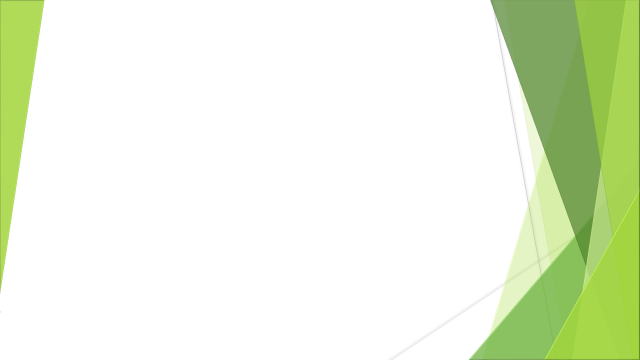 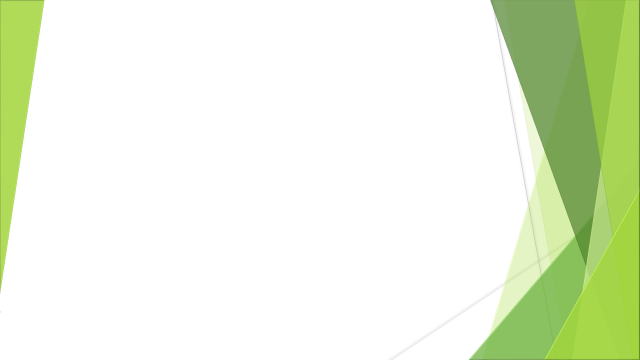 ９月3日の課題部会研究協議会には，たくさんの方にご参加いただき，無事に終えることができました。本当にありがとうございました。また，アンケートへのご協力もありがとうございました。皆さんからのご意見をもとに次年度以降の研究を進めていきたいと考えております。また，少しでも部会員の皆さんのご意見を反映できるようにしたいと考えております。今後ともどうぞよろしくお願いいたします。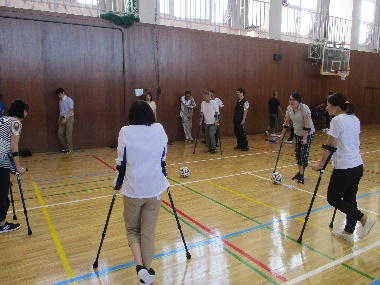 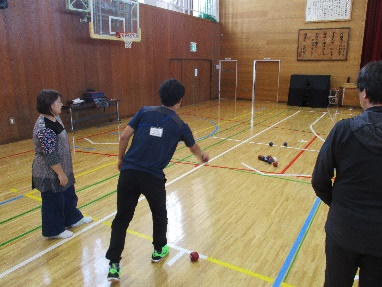 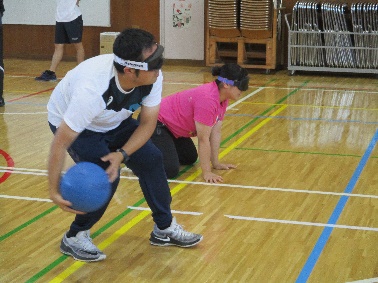 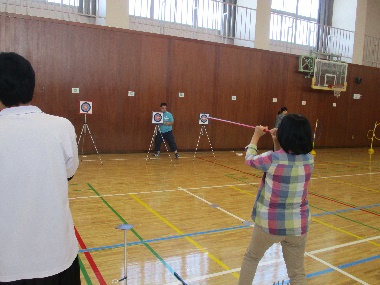 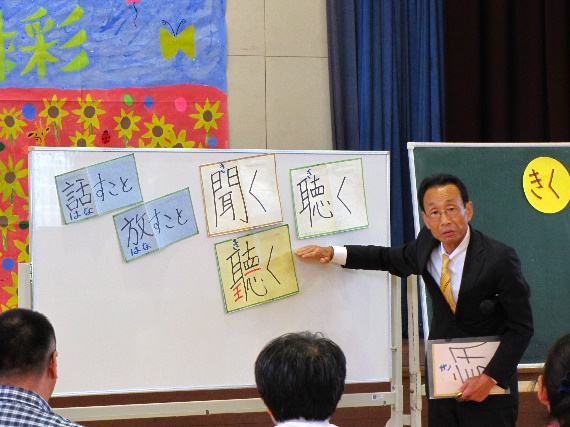 